Министерство образования и науки Астраханской областиГАПОУ АО «Астраханский социально-педагогический колледж»44.02.02 «Преподавание в начальных классах»КОНСПЕКТ ПРОБНОГО УРОКА РУССКОГО ЯЗЫКА МБОУ «СОШ 8» г. Астрахани Класс: 3 «», Тема: «Учимся писать слова с двумя корнями»Студентка: ________ Учитель: ________Методист:________ Руднева Л. М. Оценка за урок: ________Методист: Руднева Л. М. Астрахань, 2023 г. Класс: 3Тема: «Учимся писать слова с двумя корнями»УМК: Начальная школа 21 века, Учебник: Начальная школа 21 века, Русский язык, 3 класс, 1 часть. Тип урока: урок открытия нового знания. Цель урока: научиться писать слова с двумя корнями, узнать, что такое соединительная гласная.Планируемые результаты (формируемые УУД): Предметные: узнать, как писать слова с двумя корнями, и что такое соединительная гласная.Метапредметные результаты и деятельность учащихся: • познавательные: понимать информацию, уметь анализировать её и воспринимать поставленную задачу; • регулятивные: уметь производить действия рефлексии, уметь оценивать и контролировать собственную деятельность;• коммуникативные: уметь слушать и слышать собеседника и учителя, проявлять активность для решения коммуникативных и познавательных задач;Личностные: учить адекватно оценивать свою деятельность; выявлять причины успеха и неуспеха в учебной деятельности; развивать доброжелательность по отношению к окружающим. Ориентация на понимание причин успеха; ориентация в нравственном содержании и смысле поступков.Оборудование: учебник, презентация. Технологическая карта.Этап урокаДеятельность учителя Деятельность учениковУУД1. Организационный момент.- Здравствуйте, ребята! Меня зовут Милана Владимировна, и сегодня, урок русского языка у вас буду вести я.  Можете садиться.Ответить хочешь - не шуми,А только руку подними.Учитель спросит - надо встать,Когда позволит сесть- то сядь.Ты сиди за партой стройноИ веди себя достойно.Приветствуют учителя, проверяют готовность к уроку, настраиваются на работуРегулятивные УУД (организовать свое рабочее место под руководством учителя)Личностные УУД(правильная посадка за партой)2. Минутка чистописания- Начнем урок с минутки чистописания.Откройте тетрадь. Запишите число, классная работа.-Какое сегодня число?- Посмотрите внимательно и скажите, какое соединение в сочетании с и а?- Верно. Какое соединение в сочетании М и Ы?- Какое соединение в сочетании М и О?- Какое соединение в сочетании Л и О, О и  В?- Какое соединение в сочетании Ш и Е?- Какое соединение в сочетании К и А?- Какое соединение в сочетании С и В, В и А, А и Л?(На слайде фото, как правильно сидеть при письме и как правильно держать ручку)-Посмотрите. как правильно сидеть при письме, сядьте также. Возьмите правильно ручку, как изображено на картинке. Тетрадь у вас должна находиться под наклоном.-Теперь пропишите сочетания, написанные на доске. - Ребята, попробуйте составить два слова из этих сочетаний букв. (подсказка на доске картинки мышеловки и самосвала)- Какие слова у вас получились?- Молодцы! Ребята, давайте выделим корень в словах. Кто заметит подвох. Какой корень в слове самосвал?- Хорошо, кто объяснит из каких двух слов состоит это слово?- Давайте выделим корень в слове мышеловка. И назовем, из каких слов состоит?- Молодцы, ребят, назовите тему урока. - Назовите цель урока.- 26 октября- Верхнее- Нижнее- Верхнее- В обоих случаях верхнее сочетание - Среднее- Нижнее- В сочетании С и В среднее, В и А верхнее, А и Л нижнее.Выполняют работу- Самосвал и мышеловка- Первый корень САМ, второй корень СВАЛ.- сам и сваливать- Первый корень МЫШ от слова «мышь», второй корень ЛОВ от слова «ловить».- Учимся писать слова с двумя корнями.- Научиться писать слова с двумя корнями.Коммуникативные УУД(умение выражать свои мысли, навыки сотрудничества учителя с учениками)Регулятивные УУД(умение осуществлять действие по образцу, осуществлять взаимопроверку)Познавательные УУД(умение строить речевое высказывание)3. Словарная работа-Ребята, теперь будем работать со словарём. Записываем в тетради слово словарь. Вам нужно отгадать, с какими именно словами мы будем работать. Послушайте значение слова.1. Одна из четырех стран света и направление,противоположное востоку-Записываем слово запад. (Ученик выходит к доске, вставляет букву и подчеркивает)- Записываем слово. На какой слог падает ударение?- Следующее слово.2. Как по-другому сказать в этом месте.- Записываем слово. На какой слог падает ударение?- Следующее слово. 3. Человек, который создаёт различную технику.- Записываем слово. На какой слог падает ударение?- Следующее слово.4. Возбуждающий интерес (в 1 знач.), занимательный, любопытный.- Записываем слово. На какой слог падает ударение?Записывают словарь, отгадывают слова - Запад - На первый слог ЗА, запоминаем безударную гласную А во втором слоге.- Здесь- Ударение падает на гласную Е, запоминаем непроверяемую согласную букву З.- Инженер - Ударение падает на 3 слов НЕР, запоминаем безударную гласную Е.- Интересный - Ударение падает на третий слог РЕС, запоминаем безударную гласную Е.Коммуникативные УУД(умение выражать свои мысли, навыки сотрудничества учителя с учениками)Познавательные УУД(поиск и извлечение нужной информации)Регулятивные УУД(выделение и осознание учащимися того, что уже освоено)4.Актуализация знаний5. Открытие нового знанияНаблюдение над языковым материаломРабота с правиломУпражнения на этапе первичного закрепления. Упражнения на этапе первичного закрепления- Ребята, давайте вспомним, сколько корней бывает в слове? (посмотрите на минутку чистописания)- Как называются слова с двумя корнями?-Откройте учебник на странице 100, посмотрите на номер 1. Прочитайте, что в этом упражнении нужно сделать?-Верно. Давайте прочитаем все слова.-Хорошо. Найдите и назовите первое слово с двумя корнями.-Почему вы назвали это слово? Пароход - это что?-Давайте запишем это слово и выделим корни. -Какие два корня выделим?-Давайте подчеркнем букву, находящуюся между корнями. Вспомните, как называется такая буква?-Молодцы. Теперь назовите следующее слово с двумя корнями.-Хорошо. Почему вы назвали это слово?-Записываем это слово через запятую. Какие корни здесь выделим?-Что подчеркиваем?-Всё верно. Назовите следующее слово.-Почему вы назвали это слово? Почему у него будет два корня?-Хорошо, записываем это слово и выделяем корни. Какие здесь корни?-Какую букву должны подчеркнуть?-Молодцы! Назовите следующее слово с двумя корнями.-Почему у него два корня?-Хорошо, записываем это слово и выделяем корни. Назовите корни в этом слове?-Верно. Какую букву не забудем подчеркнуть?-Правильно. Теперь назовите следующее слово.-Почему вы назвали это слово?-Молодцы. Записываем это слово и выделяем корни. Какие корни в этом слове?-Верно. Какую букву подчернем?-Найдите следующее слово с двумя корнями.-Почему вы его назвали?-Верно. Записываем это слово, выделяем корни. Назовите корни?-Молодцы. Подчеркиваем какую букву?-Хорошо. И найдите еще одно слово с двумя корнями.-Почему у него два корня?-Хорошо. Записываем это слово и выделяем корни. Какие?-Верно. Какую букву подчёркиваем?-Молодцы. Справились с заданием.-Теперь посмотрите на номер 2, на странице 101. Прочитайте задание.-Хорошо. Прочитаем первое стихотворение.-Найдите в этом стихотворении слово с двумя корнями.-Почему у него два корня?-Верно. Записываем и выделяем корни. Проговариваем, какие корни выделяем и какую букву подчеркиваем?-Молодцы! Читаем второе стихотворение.-Найдите в этом стихотворении сложные слова с соединительной гласной.-Записываем слово листопад. Какие тут корни и какую букву подчеркнём?-Хорошо. Теперь записываем слово водопад. Какие корни выделим и какую букву подчеркнем?-Верно. -Давайте посмотрим, какие буквы вы подчеркнули в первом и во втором упражнении. Назовите их.-Правильно, буквы о и е. (на карточках показываю эти буквы) Попробуйте сделать вывод. Какие в русском языке бывают соединительные гласные?-Молодцы. -Посмотрите теперь на номер 3 в учебнике. Прочитайте задание.-Что нужно помнить, выполняя это задание?-Верно. Давайте прочитаем первую пару слов.-Как вы думаете, какая соединительная гласная здесь будет?-Какое слово получится?-Хорошо. Записываем слово снегопад, выделяем какие корни?-Верно. Следующая пара слов.-Какая здесь будет соединительная гласная?-Хорошо. Какое слово получится?-Записываем. Выделяем корни.-Хорошо. Читаем следующую пару.-Какой буквой соединим эти слова?-Какое слово получится?-Записываем, выделяем корни.-Верно. Читаем следующую пару слов.-Какой буквой соединим эти слова?-Какое слово получилось?-Хорошо. Записываем это слово. Выделим корни.-Давайте второй столбик сделаем устно. Кто хочет проговорить первую пару слов во втором столбике?-Молодцы! Следующая пара слов.-Верно. Следующая пара.-Молодцы. И последняя пара слов.-Молодцы, ребята.-Откройте рабочую тетрадь на странице 27. Посмотрите на номер 2. Что вам здесь нужно сделать? Прочитайте задание.-По цепочке читаем слова. Называем букву, которую вставим и называем корни, выделяем их карандашом.- Один, два (и более корней)- Сложными словами-В этом номере нужно выписать слова, в которых два корня.-пароход, старость, сероватый, самолёт, лесоруб, перелесок, мышеловка, пылесос, величайший, гористый, водолаз, землетрясение, садовник.-пароход-Пароход - это транспорт, который движется(ходит) с помощью пара.Ребенок выходит к доске и записывает-Корень пар и ход-Соединительная гласная-Самолёт-Самолёт - это транспорт, который сам летает.-сам и лёт-Подчёркиваем соединительную гласную о.-Лесоруб-Потому что лесоруб- человек, который рубит лес.-лес и руб-Подчеркиваем соединительную гласную о.-Мышеловка-Потому что мышеловка - это приспособление для ловли мышей-мыш и лов-Соединительную гласную е.-Пылесос.-Потому что пылесос -это прибор для всасывания пыли.-Пыл и сос.-Соединительную гласную е.-Водолаз.-Потому что водолаз -это человек, который выполняет работу под водой.-Вод и лаз.-Соединительную гласную о.-Землетрясение-Потому что землетрясение -это явление природы, когда трясётся земля.-Земл и тряс-Соединительную гласную е.-Найди в стихах сложные слова с соединительной гласной. Выпиши их.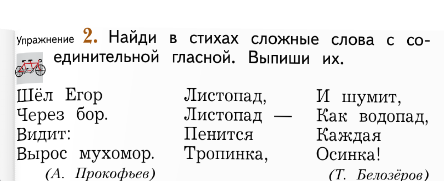 -Мухомор-Потому что мухомор -это гриб, который морит мух.-Выделяем два корня мух и мор. Подчёркиваем соединительную гласную о.-Листопад и водопад-В слове листопад корни лист и пад, подчеркиваем соединительную гласную о.-Выделяем корни вод и пад, подчеркиваем соединительную гласную о.-Буквы о и е.-Между корнями в сложных словах бывают только две буквы. Это соединительные гласные о и е.-Составьте сложные слова. Не забывай: соединительными могут быть только буквы о и е-Нужно помнить, что существуют только две соединительные гласные: о и е.-снег+падать-Буква о-Снегопад-Выделяем корни снег и пад, подчеркиваем соединительную гласную о.-вода+падать-Буква о-Водопад-Выделяем корни вод и пад, подчеркиваем букву о.-лёд+колоть-Буквой о.-Ледокол-Выделяем корни лед и кол, подчёркиваем букву о.-сам+летать-Буквой о-Самолёт-Выделяем корни сам и лёт, подчёркиваем букву о.-Пара слов дом+хозяйка. Для соединения этих слов возьмём букву о. Получится сложное слово домохозяйка. Корни в этом слове дом и хозяй. -Пара слов мышь и ловить. Соединительная гласная будет е. Получится слово мышеловка. Корни в этом слове мыш и лов.-мясо+рубить. Соединительная гласная о. Получится слово мясорубка. Корни в этом слове мяс и руб.-сам+сваливать. Возьмём соединительную гласную о. Получится слово самосвал. Корни в этом слове сам и свал.-Вставьте пропущенную соединительную гласную.-Пешеход - вставляем букву е, выделяем корни пеш и ход. Землетрясение - вставляем букву е, выделяем корни земл и тряс. Птицелов - вставляем букву е, выделяем корни птиц и лов. Паровоз - вставляем букву о, выделяем корни пар и воз. Мясорубка - вставляем букву о, выделяем корни мяс и руб. Овощечистка - вставляем букву е, выделяем корни овощ и чист. Путешествие - вставляем букву е, выделяем корни пут и шеств. Языковед - вставляем букву о, выделяем корни язык и вед. Снегокат - вставляем букву о, выделяем корни снег и кат. Кораблестроитель - вставляем букву е, выделяем корни корабл и строитель. Овощерезка - вставляем букву е, выделяем корни овощ и рез. Картофелекопалка - вставляем букву е, выделяем корни картофел и коп.Познавательные УУД(умение строить речевое высказывание)Регулятивные УУД(выделение и осознание учащимися того, что уже освоено)Коммуникативные УУД(умение выражать свои мысли, навыки сотрудничества учителя с учениками)Познавательные УУД(поиск и извлечение нужной информации)5. Обобщающая беседа-Ребята, с какими словами мы сегодня познакомились?-Как называется буква, которая стоит между двумя корнями?-Какие две соединительные гласные пишутся в сложных словах?-Молодцы, ребята!-Со словами, которые имеют два корня.-Соединительная гласная.-Буквы о и е Регулятивные УУД(выделение и осознание учащимися того, что уже освоено)Познавательные УУД(умение строить речевое высказывание)6. Рефлексия- Ребята, если вы считаете, что были активны на уроке и усвоили тему, то поднимите карточку с соединительный гласной О.Если вы считаете, что работали не в полную силу и  не до конца усвоили тему, то поднимите карточку с соединительный гласной Е.Оценивают свою работуРегулятивные УУД(осознание качества и уровня освоения знаний)